Студенты Колледжа машиностроения и сервиса — участники митинга ко Дню солидарности в борьбе с терроризмом.3 сентября Россия отмечает День солидарности в борьбе с терроризмом. Памятный день был установлен федеральным законом «О внесении изменений в Федеральный закон «О днях воинской славы (победных днях) России» от 21 июля 2005 года.День солидарности в борьбе с терроризмом символизирует единение государства и общества в борьбе с таким страшным явлением, как терроризм.Наш родной город Каспийск не обошло это горе — 2 террористических акта — взрыв жилого дома 16 ноября 1996 года и теракт во время Парада Победы 9 мая 2002 года, которые унесли жизни военнослужащих и гражданских лиц, включая детей.3 сентября в городе Каспийск у памятника жертв теракта16 ноября 1996 года, администрацией г. Каспийск был организован митинг, где собрались представители Управления образования, учреждений, общественные и молодежные организации города. Не остались в стороне и студенты Колледжа машиностроения и сервиса имени С.Орджоникидзе.Выступавшие говорили о важности понимания, того что с терроризмом необходимо не только бороться, гораздо важнее и эффективнее предупреждать его возникновение. Только объединившись, вместе возможно противостоять терроризму.Студенты нашего колледжа с преподавателями Куяева С.З. и Хакимов И.А.провели возложение цветов в рамках акции Вахта памяти «Мы – против террора» к памятнику на месте взорванного дома по ул. Ильяшенко г.Каспийска, где погибла в том числе и студентка нашего колледжа.Бдительность, ответственность каждого из нас составляют арсенал антитеррористической коалиции. Мы должны помнить, что любой человек, независимо от занимаемого положения, может вдруг оказаться причастным к трагедии.Дети и взрослые в России и во всем мире должны знать, что с терроризмом необходимо не только бороться, гораздо важнее и эффективнее предупреждать его возникновение. Только объединившись, все вместе мы сможем противостоять терроризму, не только национальному, но и международному.Преподаватель русского языка и литературы  С.З.Куяева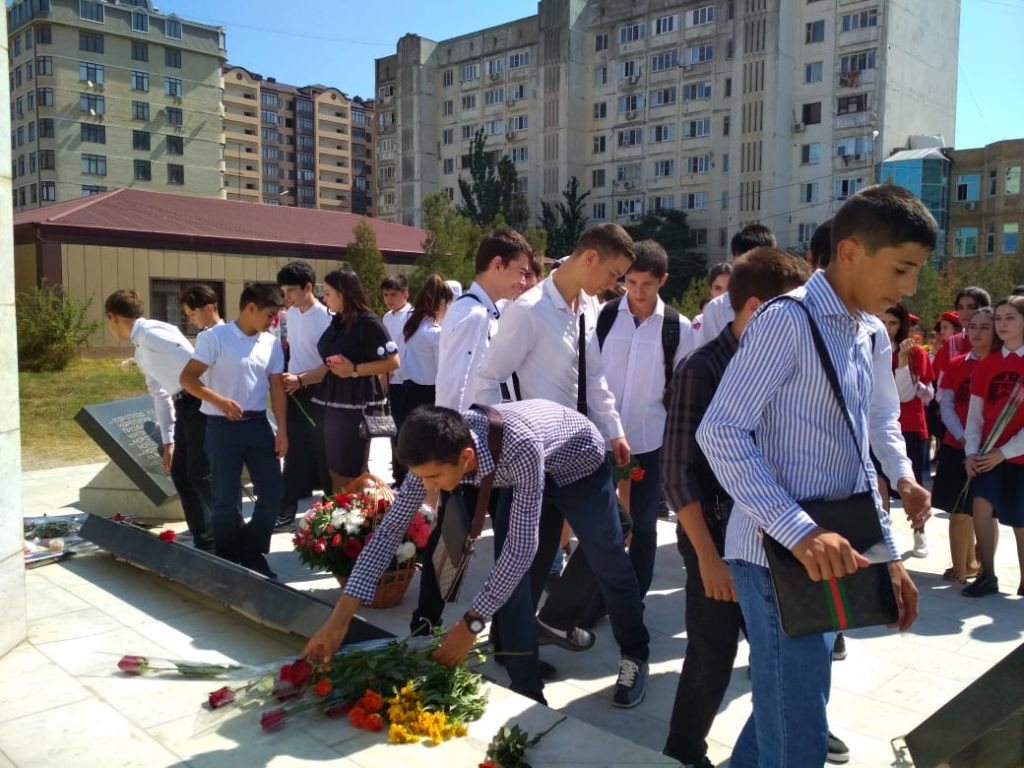 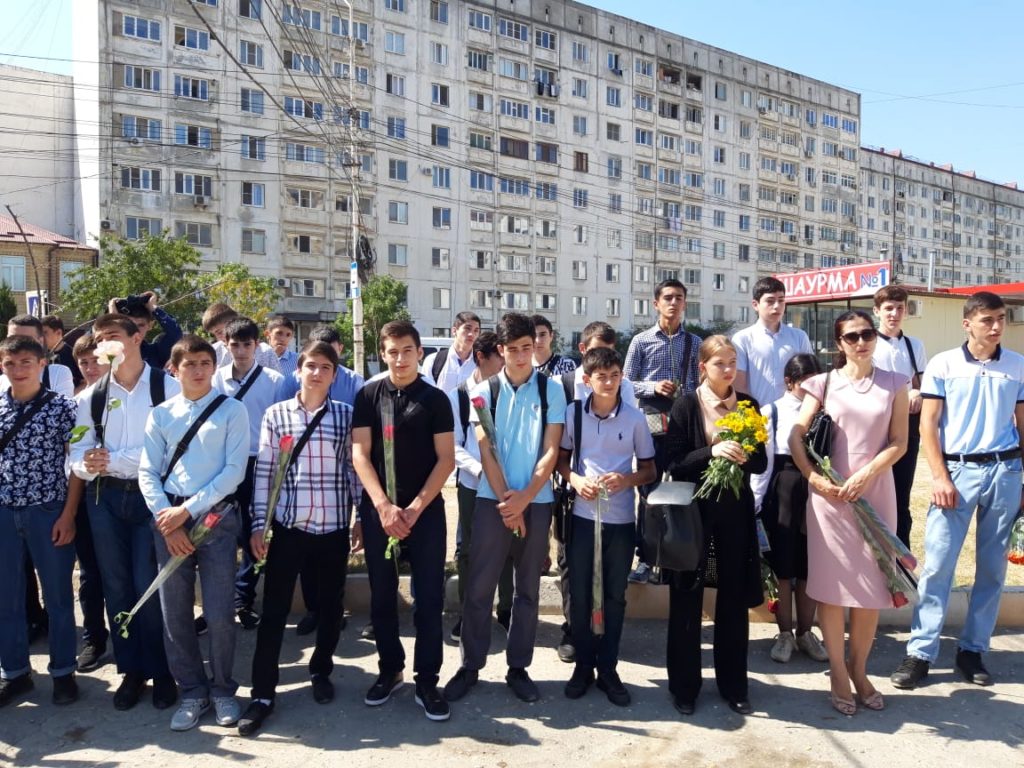 